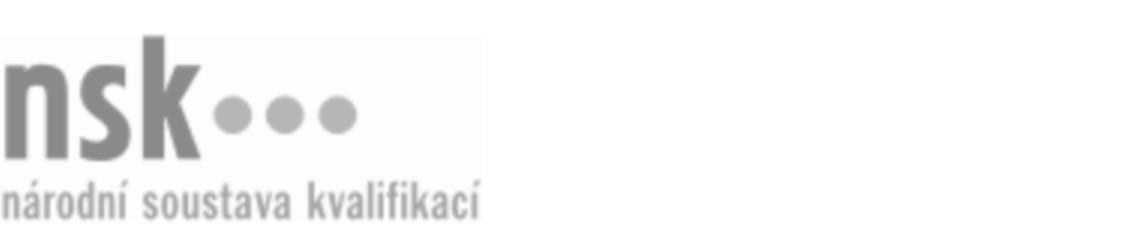 Kvalifikační standardKvalifikační standardKvalifikační standardKvalifikační standardKvalifikační standardKvalifikační standardKvalifikační standardKvalifikační standardKožařský technik plánovač výroby, zásobovač / kožařská technička plánovačka výroby, zásobovačka (kód: 32-014-M) Kožařský technik plánovač výroby, zásobovač / kožařská technička plánovačka výroby, zásobovačka (kód: 32-014-M) Kožařský technik plánovač výroby, zásobovač / kožařská technička plánovačka výroby, zásobovačka (kód: 32-014-M) Kožařský technik plánovač výroby, zásobovač / kožařská technička plánovačka výroby, zásobovačka (kód: 32-014-M) Kožařský technik plánovač výroby, zásobovač / kožařská technička plánovačka výroby, zásobovačka (kód: 32-014-M) Kožařský technik plánovač výroby, zásobovač / kožařská technička plánovačka výroby, zásobovačka (kód: 32-014-M) Kožařský technik plánovač výroby, zásobovač / kožařská technička plánovačka výroby, zásobovačka (kód: 32-014-M) Autorizující orgán:Ministerstvo průmyslu a obchoduMinisterstvo průmyslu a obchoduMinisterstvo průmyslu a obchoduMinisterstvo průmyslu a obchoduMinisterstvo průmyslu a obchoduMinisterstvo průmyslu a obchoduMinisterstvo průmyslu a obchoduMinisterstvo průmyslu a obchoduMinisterstvo průmyslu a obchoduMinisterstvo průmyslu a obchoduMinisterstvo průmyslu a obchoduMinisterstvo průmyslu a obchoduSkupina oborů:Kožedělná a obuvnická výroba a zpracování plastů (kód: 32)Kožedělná a obuvnická výroba a zpracování plastů (kód: 32)Kožedělná a obuvnická výroba a zpracování plastů (kód: 32)Kožedělná a obuvnická výroba a zpracování plastů (kód: 32)Kožedělná a obuvnická výroba a zpracování plastů (kód: 32)Kožedělná a obuvnická výroba a zpracování plastů (kód: 32)Týká se povolání:Kožařský technik plánovač výroby, zásobovačKožařský technik plánovač výroby, zásobovačKožařský technik plánovač výroby, zásobovačKožařský technik plánovač výroby, zásobovačKožařský technik plánovač výroby, zásobovačKožařský technik plánovač výroby, zásobovačKožařský technik plánovač výroby, zásobovačKožařský technik plánovač výroby, zásobovačKožařský technik plánovač výroby, zásobovačKožařský technik plánovač výroby, zásobovačKožařský technik plánovač výroby, zásobovačKožařský technik plánovač výroby, zásobovačKvalifikační úroveň NSK - EQF:444444Odborná způsobilostOdborná způsobilostOdborná způsobilostOdborná způsobilostOdborná způsobilostOdborná způsobilostOdborná způsobilostNázevNázevNázevNázevNázevÚroveňÚroveňOrientace v normách a v technických podkladech v kožedělné výroběOrientace v normách a v technických podkladech v kožedělné výroběOrientace v normách a v technických podkladech v kožedělné výroběOrientace v normách a v technických podkladech v kožedělné výroběOrientace v normách a v technických podkladech v kožedělné výrobě44Vedení technické dokumentace kožedělné výrobyVedení technické dokumentace kožedělné výrobyVedení technické dokumentace kožedělné výrobyVedení technické dokumentace kožedělné výrobyVedení technické dokumentace kožedělné výroby44Stanovování druhu a množství surovin a materiálů pro kožedělnou výrobuStanovování druhu a množství surovin a materiálů pro kožedělnou výrobuStanovování druhu a množství surovin a materiálů pro kožedělnou výrobuStanovování druhu a množství surovin a materiálů pro kožedělnou výrobuStanovování druhu a množství surovin a materiálů pro kožedělnou výrobu44Stanovování standardních technologických postupů a technologických podmínek pro jednotlivé úseky kožedělné výrobyStanovování standardních technologických postupů a technologických podmínek pro jednotlivé úseky kožedělné výrobyStanovování standardních technologických postupů a technologických podmínek pro jednotlivé úseky kožedělné výrobyStanovování standardních technologických postupů a technologických podmínek pro jednotlivé úseky kožedělné výrobyStanovování standardních technologických postupů a technologických podmínek pro jednotlivé úseky kožedělné výroby44Posuzování kvality polotovarů, základních a pomocných materiálů v kožedělné výroběPosuzování kvality polotovarů, základních a pomocných materiálů v kožedělné výroběPosuzování kvality polotovarů, základních a pomocných materiálů v kožedělné výroběPosuzování kvality polotovarů, základních a pomocných materiálů v kožedělné výroběPosuzování kvality polotovarů, základních a pomocných materiálů v kožedělné výrobě44Rozbory spotřeby práce a plnění normativů v kožedělné výroběRozbory spotřeby práce a plnění normativů v kožedělné výroběRozbory spotřeby práce a plnění normativů v kožedělné výroběRozbory spotřeby práce a plnění normativů v kožedělné výroběRozbory spotřeby práce a plnění normativů v kožedělné výrobě44Měření spotřeby práce v kožedělné výroběMěření spotřeby práce v kožedělné výroběMěření spotřeby práce v kožedělné výroběMěření spotřeby práce v kožedělné výroběMěření spotřeby práce v kožedělné výrobě44Výpočty norem a normativů v kožedělné výroběVýpočty norem a normativů v kožedělné výroběVýpočty norem a normativů v kožedělné výroběVýpočty norem a normativů v kožedělné výroběVýpočty norem a normativů v kožedělné výrobě44Tvorba sborníků norem a normativů v kožedělné výroběTvorba sborníků norem a normativů v kožedělné výroběTvorba sborníků norem a normativů v kožedělné výroběTvorba sborníků norem a normativů v kožedělné výroběTvorba sborníků norem a normativů v kožedělné výrobě44Kožařský technik plánovač výroby, zásobovač / kožařská technička plánovačka výroby, zásobovačka,  29.03.2024 13:40:25Kožařský technik plánovač výroby, zásobovač / kožařská technička plánovačka výroby, zásobovačka,  29.03.2024 13:40:25Kožařský technik plánovač výroby, zásobovač / kožařská technička plánovačka výroby, zásobovačka,  29.03.2024 13:40:25Kožařský technik plánovač výroby, zásobovač / kožařská technička plánovačka výroby, zásobovačka,  29.03.2024 13:40:25Strana 1 z 2Strana 1 z 2Kvalifikační standardKvalifikační standardKvalifikační standardKvalifikační standardKvalifikační standardKvalifikační standardKvalifikační standardKvalifikační standardPlatnost standarduPlatnost standarduPlatnost standarduPlatnost standarduPlatnost standarduPlatnost standarduPlatnost standarduStandard je platný od: 21.10.2022Standard je platný od: 21.10.2022Standard je platný od: 21.10.2022Standard je platný od: 21.10.2022Standard je platný od: 21.10.2022Standard je platný od: 21.10.2022Standard je platný od: 21.10.2022Kožařský technik plánovač výroby, zásobovač / kožařská technička plánovačka výroby, zásobovačka,  29.03.2024 13:40:25Kožařský technik plánovač výroby, zásobovač / kožařská technička plánovačka výroby, zásobovačka,  29.03.2024 13:40:25Kožařský technik plánovač výroby, zásobovač / kožařská technička plánovačka výroby, zásobovačka,  29.03.2024 13:40:25Kožařský technik plánovač výroby, zásobovač / kožařská technička plánovačka výroby, zásobovačka,  29.03.2024 13:40:25Strana 2 z 2Strana 2 z 2